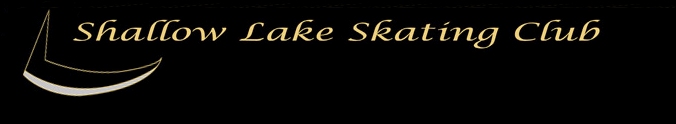 On Ice Hockey Skills and ConditioningThis program will be taught by a Professional Skate Canada Coach specialized in Power Skating and will get you prepared for the upcoming season.  Must be 7 or older for this program.Full equipment must be worn.  No sticks!NAME:____________________________________________  	M / F 	AGE AS OF SEPT 1, 2013 :______________________ADDRESS:__________________________________________________________________________________________________TELEPHONE/ CELL: __________________________________	EMAIL: ____________________________________________PARENT/GUARDIAN: ________________________________________________________________________________________WAS YOU CHILD REGISTERED FOR A POWERSKATE PROGRAM IN OWEN SOUND FOR THE 2012 – 2013 SEASON? _____________                                                                                                                                                                   * Price may change if minimum registrants are not met                     Registration due by May 31, 2013.  Make cheques payable to SLSC		Please mail to:   JILL WADDELL				34 Southampton Parkway				Sauble Beach, Ont				N0H 2G0Liability Form and Release:		Re:  ________________________________________
                                                                 Skater’s NameIt is understood and agreed, as a condition of participation in skating programs offered by the Shallow Lake Skating Club, and Skate Canada, that neither the Club nor Skate Canada shall be liable for any injury, loss or damage suffered by the above-noted member while travelling to or from or while participating in skating practices, competitions or other activities, however caused. It is further agreed that neither the Club, nor Skate Canada is responsible for any injury, loss or damage caused by the member while travelling to or from or while participating in the said practices, competitions or other activities. The member, or his/her parent/legal guardian who has signed this form, shall indemnify the Club, and Skate Canada and hold them harmless from any claims, demands or actions arising from or in respect of such injury, loss or damage.Parent/Guardian’s Signature or Athlete (age 18+)				DateFor Receipt Purposes OnlySUMMER SESSION MEMBERSHIPSUMMER SESSION MEMBERSHIPPROGRAM FEE                      Tuesday August 13, 20, 27                            Thursday August 15, 22, 29                            Friday August 16, 23, 30Times: 6:30 – 7:50 pm (may split into 2 session if needed)                      Tuesday August 13, 20, 27                            Thursday August 15, 22, 29                            Friday August 16, 23, 30Times: 6:30 – 7:50 pm (may split into 2 session if needed)$150 *FALL SESSION MEMBERSHIPFALL SESSION MEMBERSHIPPROGRAM FEE                      Tuesday September 10, 17, 24                           Thursday September 12, 19, 26                           Friday September 20, 27Times:  7:30 – 8:50 pm (may split into 2 session if needed)                      Tuesday September 10, 17, 24                           Thursday September 12, 19, 26                           Friday September 20, 27Times:  7:30 – 8:50 pm (may split into 2 session if needed)$125 *SC Insurance Fee: (if applicable)TOTAL FEES DUE:Amount Paid: Cash:Chq:Date:Club Signature: